Декабрь ЯнварьФевральМартАпрельМайПрограммное содержание ОТТИСК ПОРОЛОНОМСредства выразительности: пятно, фактура, цвет.                                         Материалы: мисочка либо пластиковая коробочка, в которую вложена штемпельная подушка из тонкого поролона, пропитанного гуашью, плотная бумага любого цвета и размера, кусочки поролона.                           Способ получения изображения: ребенок прижимает поролон к штемпельной подушке с краской и наносит оттиск на бумагу. Для изменения цвета берутся  другие мисочка и поролон.РИСОВАНИЕ ЛАДОШКОЙСредства выразительности: пятно, цвет, фантастический силуэт.             Материалы: широкие блюдечки с гуашью, кисть, плотная бумага любого цвета, листы большого формата, салфетки.                                                     Способ получения изображения: ребенок опускает в гуашь ладошку (всю кисть) или окрашивает ее с помощью кисточки (с пяти лет) и делает отпечаток на бумаге. Рисуют и правой и левой руками, окрашенными разными цветами. После работы руки вытираются салфеткой, затем гуашь легко смывается.НАБРЫЗГСредства выразительности: точка, фактура.                                                      Материалы: бумага, гуашь, жесткая кисть, кусок плотного картона либо пластика (5x5 см).                                                                                                     Способ получения изображения: ребенок набирает краску на кисть и ударяет кистью о картон, который держит над бумагой. Краска разбрызгивается на бумагуОТТИСК СМЯТОЙ БУМАГОЙСредства выразительности: пятно, фактура, цвет.                                               Материалы: блюдце либо пластиковая коробочка, в которую вложена штемпельная подушка из тонкого поролона, пропитанного гуашью, плотная бумага любого цвета и размера, смятая бумага.                          Способ получения изображения: ребенок прижимает смятую бумагу к штемпельной подушке с краской и наносит оттиск на бумагу. Чтобы получить другой цвет, меняются и блюдце и смятая бумага.ТЫЧОК ЖЕСТКОЙ ПОЛУСУХОЙ КИСТЬЮСредства выразительности: фактурность окраски, цвет.                                   Материалы: жесткая кисть, гуашь, бумага любого цвета и формата либо вырезанный силуэт пушистого или колючего животного.    Способ получения изображения: ребенок опускает в гуашь кисть и ударяет ею по бумаге, держа вертикально. При работе кисть в воду не опускается. Таким образом заполняется весь лист, контур или шаблон. Получается имитация фактурности пушистой или колючей поверхности.ОТТИСК ПРОБКОЙСредства выразительности: пятно, фактура, цвет.Материалы: мисочка либо пластиковая коробочка, в которую вложена штемпельная подушка из тонкого поролона, пропитанного гуашью, плотная бумага любого цвета и размера, печатки из пробки.  Способ получения изображения: ребенок прижимает пробку к штемпельной подушке с краской и наносит оттиск на бумагу. Для получения другого цвета меняются и мисочка и пробка.КЛЯКСОГРАФИЯ ОБЫЧНАЯСредства выразительности: пятно.                                                                   Материалы: бумага, тушь либо жидко разведенная гуашь в мисочке, пластиковая ложечка.                                                                                             Способ получения изображения: Ребенок зачерпывает гуашь пластиковой ложечкой и выливает на бумагу. В результате получаются пятна в произвольном порядке. Затем лист накрывается другим листом и прижимается (можно согнуть исходный лист пополам, на одну половину капнуть тушь, а другой его прикрыть). Далее верхний лист снимается, изображение рассматривается, определяется, на что оно похоже. Недостающие детали дорисовываются.КЛЯКСОГРАФИЯ С ТРУБОЧКОЙСредства выразительности: пятно.                                                                  Материалы: бумага, тушь либо жидко разведенная гуашь и мисочке, пластиковая ложечка, трубочка (соломинка для напитков).                            Способ получения изображения: Ребенок зачерпывает пластиковой ложкой краску, выливает ее на лист, делая небольшое пятно (капельку). ЦВЕТНОЙ ГРАТТАЖ Средства выразительности: линия, штрих, цвет.                                                 Материалы: цветной картон или плотная бумага, предварительно раскрашенные акварелью либо фломастерами, свеча, широкая кисть, мисочки для гуаши, палочка с заточенными концами.                                   Способ получения изображения: ребенок натирает свечой лист так, чтобы он весь был покрыт слоем воска. Затем лист закрашивается гуашью, смешанной с жидким мылом. После высыхания палочкой процарапывается рисунок. Далее возможно дорисовывание недостающих деталей гуашью.        МОНОТИПИЯМатериал: краска, кисточка, бумагаХод работы: Сложите лист бумаги пополам. На одну сторону, поближе к центру, нанесите кисточкой несколько ярких цветных пятен. Теперь быстро сложите лист по тому же сгибу и хорошенько прогладьте его ладошкой. Откройте и всмотритесь: что же получилось? Сказочные цветы? Жук? Да нет, это красавица-бабочка!РИСОВАНИЕ СВЕЧОЙ ИЛИ ВОСКОВЫМИ МЕЛКАМИМатериал: Свечка, бумага, кисточка, краски.Ход работы:Переведение – под тонкий альбомный лист положите нарисованный контурный рисунок. Сверху обведите по контуру свечой, затем нанесите краску. Трение – под тонкую бумагу положите, какой либо четко выраженный рельефный рисунок, верхний лист бумаги натрите свечой и нанесите краску.РИСОВАНИЕ ПО-СЫРОМУМатериал: влажная салфетка, емкость с водой, краски, кисти, акварельные мелки.Ход работы:1-ый способНамочите бумагу и положите ее на влажной салфетке (чтобы бумага не высыхала). Возьмите акварельный мелок и нарисуйте все, что угодно.2-ой способЕсли нет акварельных карандашей, можно рисовать красками и кисточкой.РИСОВАНИЕ МЯТОЙ БУМАГОЙМатериал: бумага, краски, кисти, тарелочки.Ход работы:1-ый способЧистый лист бумаги смять руками и разгладить. Нарисовать задуманный рисунок. Эта техника интересна тем, что на местах сгибов бумаги краска при закрашивании делается более интенсивнее, темной – это называется эффект мозаики.2-ой способСмять кусочек бумаги, примакнуть в сырую краску, затем примакиванием нанести рисунок. Этот способ можно использовать для фона, или для завершения работы – цветы, крона дерева, сугробы и т.п.РИСОВАНИЕ СПОСОБОМ ПРИМАКИВАНИЯМатериал: Кисточки разного размера, гуашь, акварель, тушь, бумагаХод работы. Окунув кисточку в краску, приложить ее хвостик к листу бумаги и поднять получится капелька. Если нанести такие капельки по кругу – получился цветок. Примакиванием можно нарисовать листья у деревьев, животных и другие рисунки, стоит только пофантазировать.РИСОВАНИЕ МЫЛЬНЫМИ ПУЗЫРЯМИМатериал: Краски гуашевые, мыльный раствор, соломинка, стакан.Ход работы. Для того что бы нарисовать рисунок мыльными пузырями сначала надо приготовить специальный цветной раствор. Сделать его не сложно в домашних условиях. Добавьте в любой мыльно-пенящийся раствор, например, в разбавленный водой детский шампунь, акварельную краску или пищевой краситель. Возьмите соломинку и дуньте через неё в мыльную воду, что бы пена поднялась и образовалось побольше пузырей. Возьмите акварельную бумагу и прислоните её сверху к пузырям.Методическое обеспечениеУстойчивые столы с легко моющим покрытием, клеенки на столы;Изобразительные материалы и принадлежности (гуашь, акварель, восковые мелки, простые карандаши, свеча);Кисти разных размеров и жесткости, емкости для воды, подставки под кисти, губки, салфетки, зубные щетки, поролон, ватные палочки, палочки или старые стержни для процарапывания;Бумага, тонированная и цветная, картон, трафареты, шаблоны, печатки, трубочки для коктейля, пробки, чайные ложки одноразовые, пипетки;Репродукции картин известных художников, изделия мастеров народных промыслов России, тематический подбор картинок, фотографий, презентаций, художественное слово, поговорки, подборка музыки (для занятий). Информационные компьютерные технологии.Список литературыАкуненок Т.С. Использование в ДОУ приемов нетрадиционного рисования // Дошкольное образование. – 2010. - №18Давыдова Г.Н. Нетрадиционные техники рисования Часть 1.- М.:Издательство «Скрипторий 2003,2013.Давыдова Г.Н. Нетрадиционные техники рисования Часть 2.- М.:Издательство «Скрипторий 2003»,2013.Казакова Р.Г. Рисование с детьми дошкольного возраста: нетрадиционные техники, планирование, конспекты занятий.– М., 2007Комарова Т.С. Изобразительная деятельность: Обучение детей техническим навыкам и умениям. //Дошкольное воспитание, 1991, №2.Лыкова И. А. Изобразительная деятельность в детском саду. - Москва.2007.Лебедева Е.Н. Использование нетрадиционных техник [Электронный ресурс]: http://www.pedlib.ru/Books/6/0297/6_0297-32.shtmlНикитина А.В. Нетрадиционные техники рисования в детском саду. Планирование, конспекты занятий: Пособие для воспитателей и заинтересованыз родителей.-СПб.: КАРО,2010.Цквитария Т.А. Нетрадиционные техники рисования. Интегрированные заняти в ДОУ. – М.: ТЦ Сфера,2011.Швайко Г. С. Занятия по изобразительной деятельности в детском саду.- Москва. 2003.Приложение 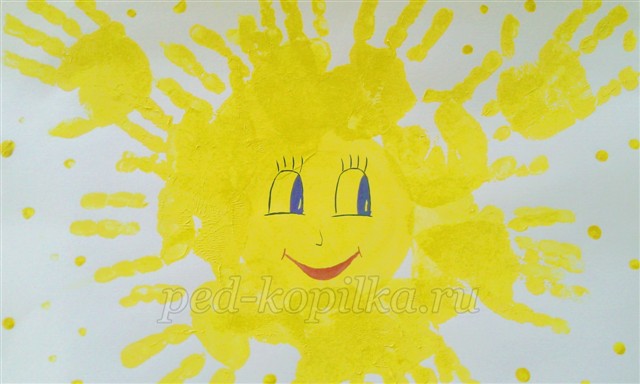 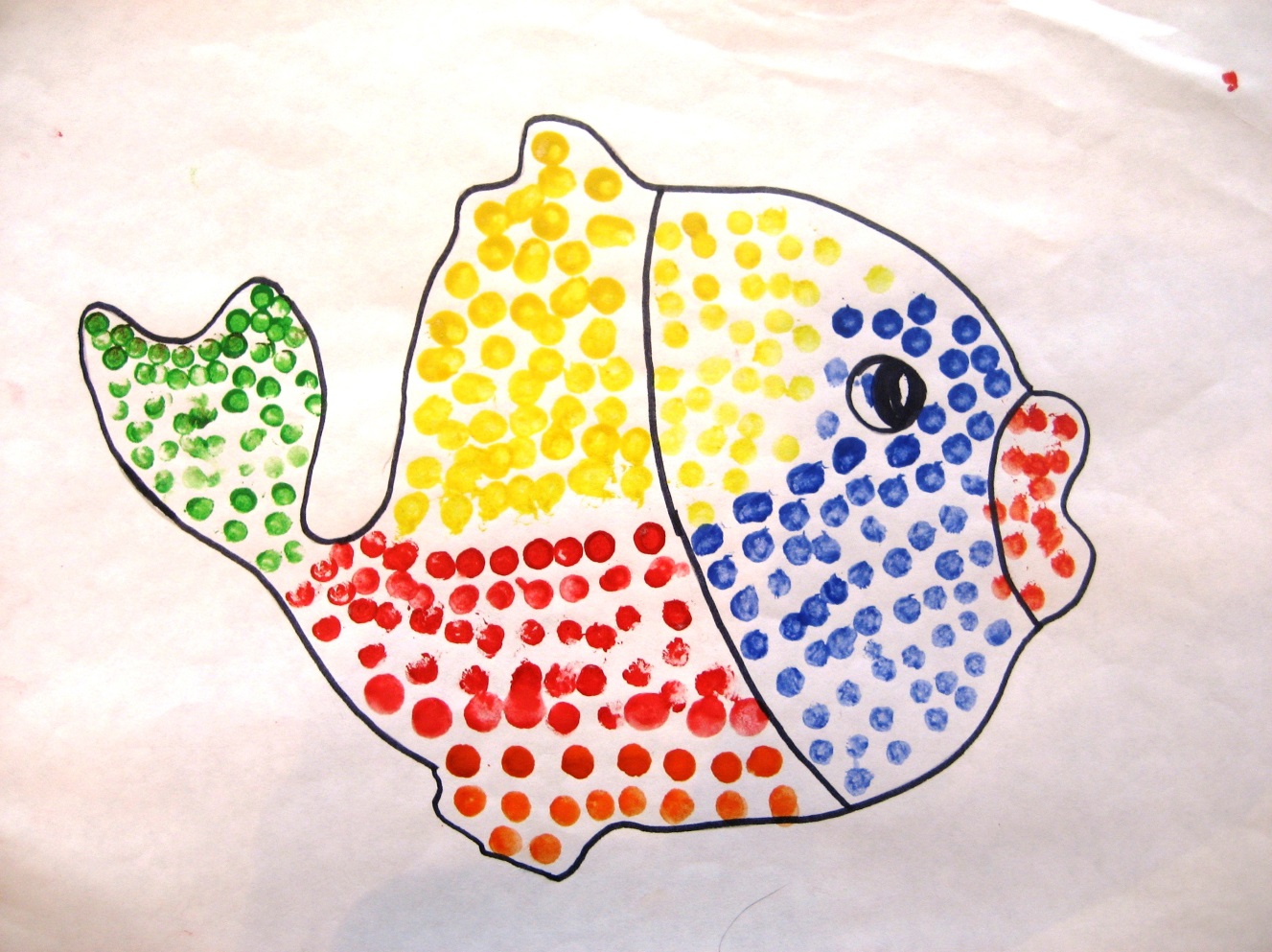 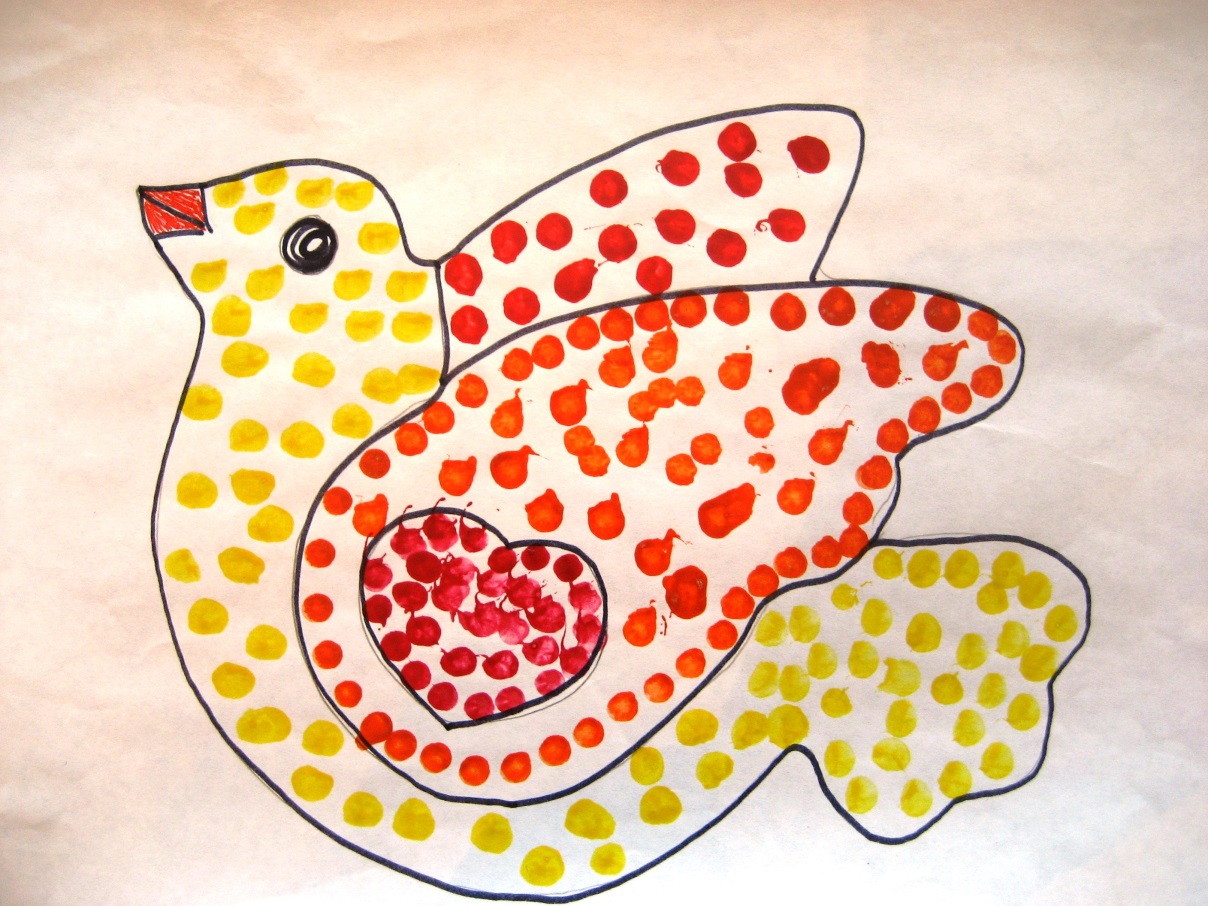 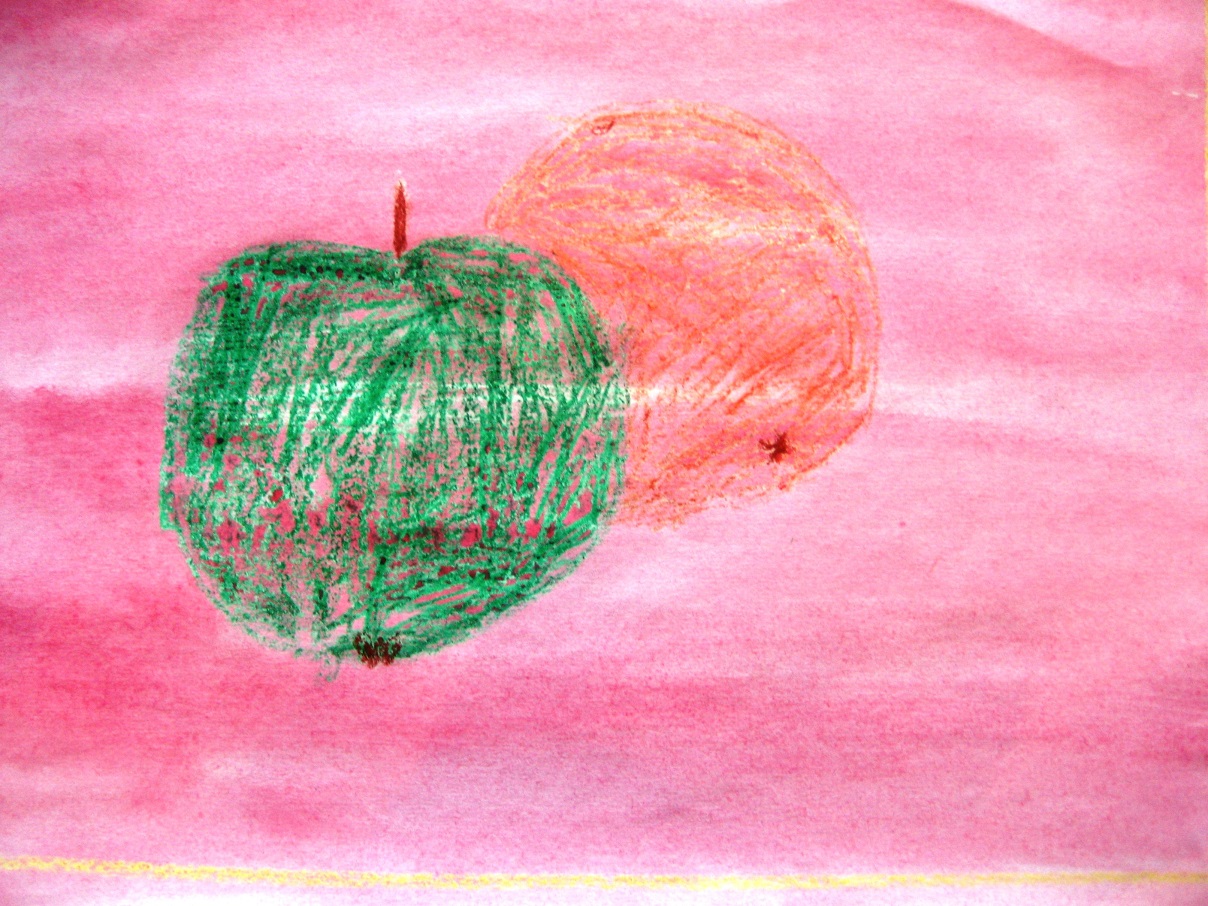 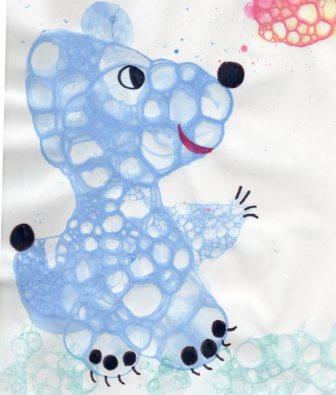 НеделиНазвание темыТехникаЗадачи1«Зимушка - зима»НабрызгПознакомить детей с новой техникой – набрызг; вызвать у детей эмоциональный отклик на художественный образ зимнего пейзажа; развивать у детей чувство композиции.2«Снеговик»НабрызгПродолжать знакомить детей с техникой – набрызг; учить аккуратно работать в процессе рисования.3«Зима в лесу»Рисование по-сыромуПознакомить детей с новой техникой рисования; учить пользоваться несколькими цветами красок; обогащать речь детей, эстетическими терминами.4«Почувствуй себя волшебником»Рисование по-сыромуЗакреплять знакомство с  новой техникой рисования; учить детей самостоятельно придумывать композицию рисунка, формировать умение работать над замыслом своего рисунка.НеделиНазвание темыТехникаЗадачи1«Три медведя»Оттиск поролономПознакомить детей с новой техникой рисования; учить рисовать при помощи ; воспитывать интерес к новой технике рисования.2««Лиса - Плутовка»Оттиск поролономПродолжать знакомство детей с поролоновой губкой; развивать воображение детей, создавая условия для развития творческих способностей.3«Котенок»Оттиск поролономПродолжать знакомить детей рисованию поролоном; развивать фантазию; интерес к творческой деятельности.4«Любимая мягкая игрушка»Оттиск поролономЗакрепить прием нетрадиционного рисования;  побуждать передавать в рисунке образ любимой игрушки; развивать речь; развивать воображение; формировать умение работать над замыслом своего рисунка.НеделиНазвание темыТехникаЗадачи1«Чудо»«Волшебные нити»Познакомить детей с новой техникой рисования – волшебные нити2«Угадай - ка»«Волшебные нити»Продолжать знакомство с новой техникой рисования; учить доводить свой замысел до конца.3«Фон для аквариума»Рисование мыльными пузырямиПродолжать знакомство с новой техникой рисования, создавать положительные эмоции.4«Цветочная поляна»Рисование мыльными пузырямиПродолжать знакомство с новой техникой рисования, создавать положительные эмоции,  развивать фантазию.НеделиНазвание темыТехникаЗадачи1«Букет цветов»Оттиск пробкойПознакомить детей с новой техникой рисования- оттиск пробкой; развивать воображение детей, создавая условия для развития творческих способностей.2«Цветной ковер»Оттиск пробкойПродолжать знакомство с новой техникой рисования; развивать моторику рук; формировать чувство композиции и ритма.3«Чайный сервиз»Оттиск пробкойРасширяются и обогащаются творческие возможности детей, мелкая моторика пальцев рук, самостоятельность в изображении.4«Смешарики»Оттиск пробкойЗакрепляются знания о симметричных и несимметричных предметах, умение изображать букеты в технике оттиск пробкой.НеделиНазвание темыТехникаЗадачи1«Кот Васька»Тычок жесткой полусухой кистьюПознакомить детей с новой техникой рисования; воспитывать эстетически-нравственное .2«Одуванчики»Тычок жесткой полусухой кистьюПродолжать знакомить детей с новым видом изобразительной техники; учит видеть  знакомые очертания предметов в необычном изображении.3«Жучок-паучок»МонотипияПознакомить детей с новой техникой рисования; формировать умение работать над замыслом своего рисунка.4«Разноцветные бабочки»МонотипияПродолжать знакомство с новой техникой рисования; воспитывать интерес к весенним явлениям природы.НеделиНазвание темыТехникаЗадачи1«Салют Победы»Цветной граттажПознакомить детей с новой техникой – граттаж; учить выцарапывать рисунок на готовом фоне; воспитывать интерес к данной технике рисования.2«Лунатики»Рисование свечой или восковыми мелкамиРазвивается творчество, умение располагать изображение по всему листу; побуждать детей передавать в рисунке картину космического пейзажа, используя впечатления при чтении литературы о космосе.3«Натюрморт»Рисование свечой или восковыми мелкамиЗакрепить прием рисования свечой и цветными мелками; побуждать творческие возможности детей; Развивать моторику рук.4«Рисование по замыслу»Рисование свечой или восковыми мелкамиЗакрепить прием рисования свечой и цветными мелками; побуждать творческие возможности детей; Развивать моторику рук.